Arbetsrapport för SSH Miljöprojekt Renare Vatten     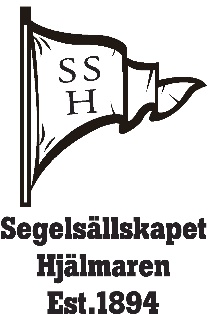 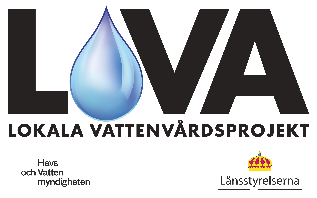 OBS! Foto före och efter kommer att ske.  Fyll i gulmarkerade fält!      Detta projekt delfinansieras genom statligt stöd och lokala vattenvårdsprojekt förmedlade av 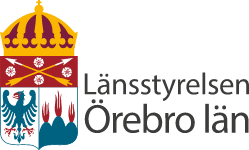 Redovisningen enligt ovan skickas till ssh.ekonomi@hotmail.com alt. till Segelsällskapet HjälmarenGrythem 771705 98 LillkyrkaBåtägare:           Båt:      Röd skylt nr:      DatumArbetadtid i timmarTyp av arbeteAnmärkning